Name des Kindes:_____________________________Datum:    _____________________________AufgabeAufgabeBeobachtungen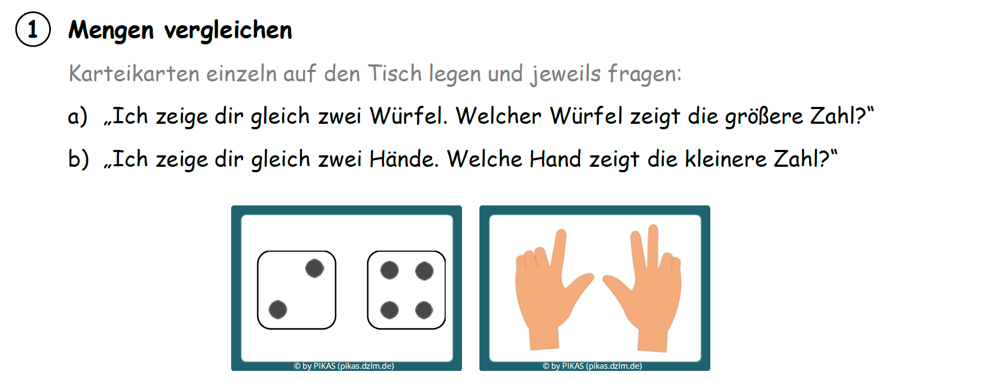 Benannte Mengen
Würfelaugen: Finger:Zusätzliche Notizen:
(z.B. benennt die kleinere/größere Anzahl, zählt vollständig ab, …)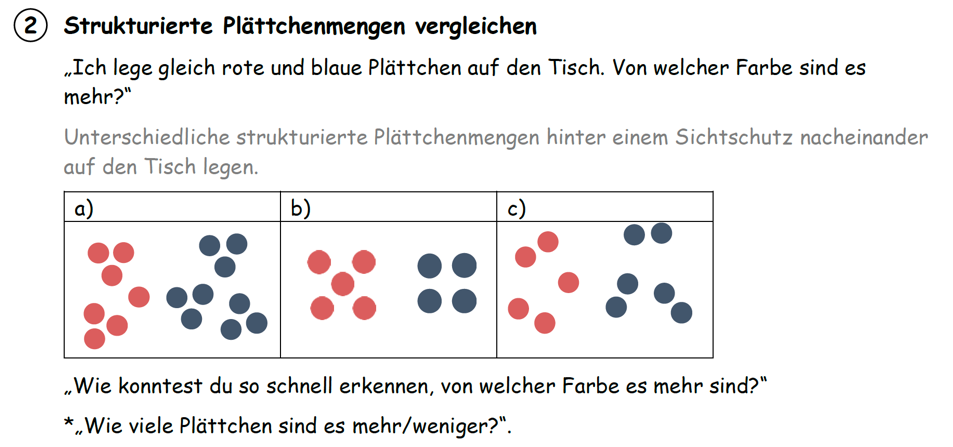 Benannte Farbe und Erklärung:Zusätzliche Notizen:
(z.B. nutzt Struktur zur quasi-simultanen Zahlerfassung, zählt ab, …)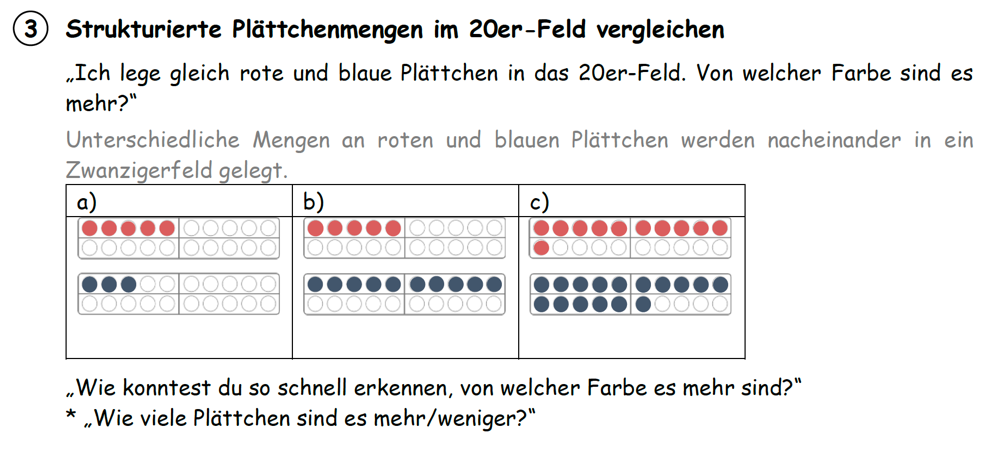 Benannte Farbe und Erklärung:Zusätzliche Notizen:                                                             
(z.B. nutzt Struktur zur quasi-simultanen Zahlerfassung, zählt ab, …)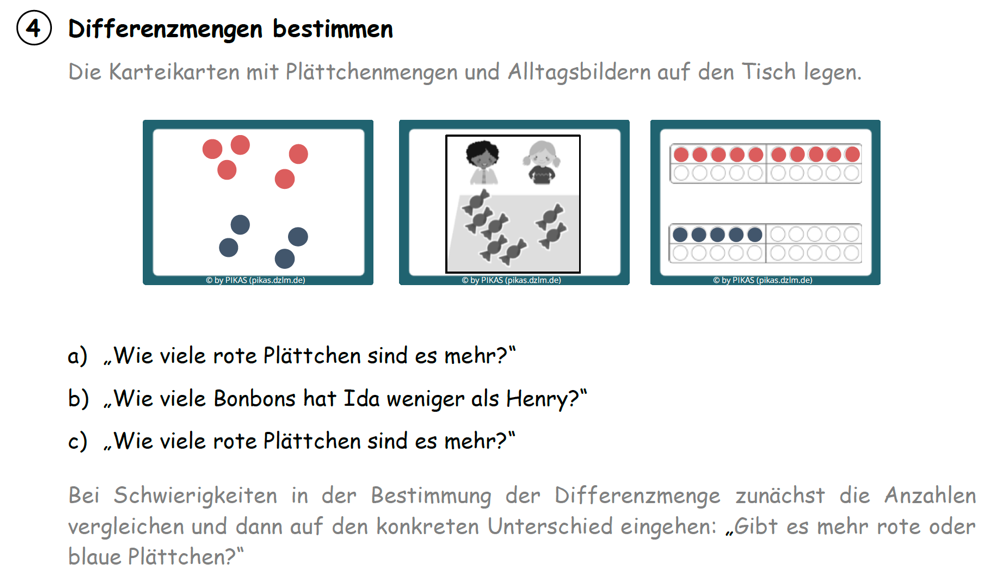 Benannte Differenzmengena)b)c)Zusätzliche Notizen:                                                            
(z.B. nutzt Struktur zur quasi-simultanen Zahlerfassung, zählt Differenzmenge ab, …)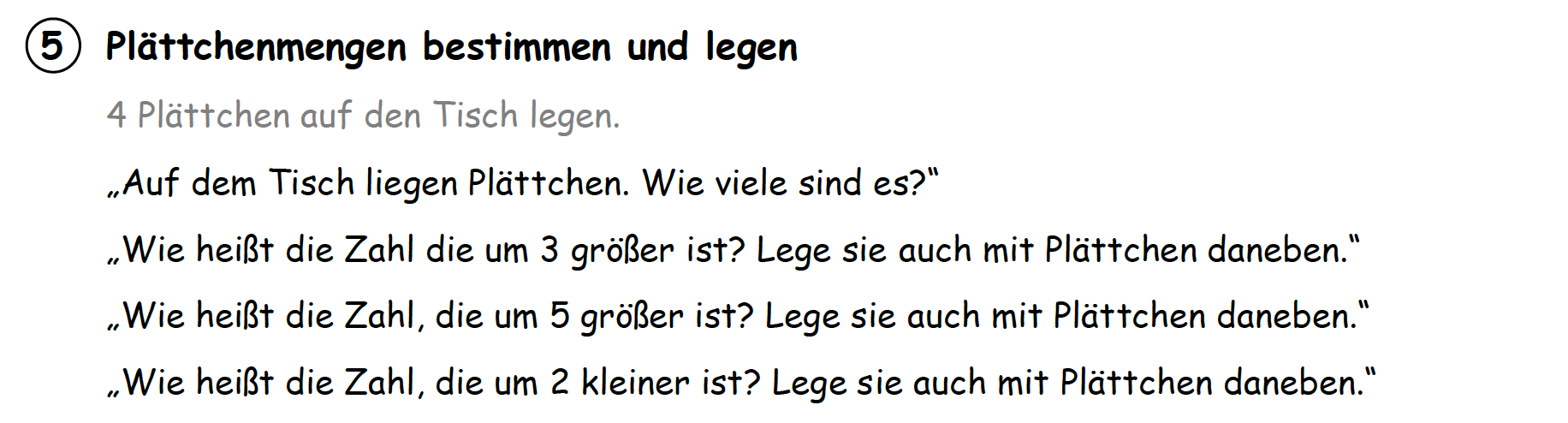 Benannte Anzahl und Bild:Zusätzliche Notizen:
(z.B. legt Differenzmenge, …)Förderkommentar